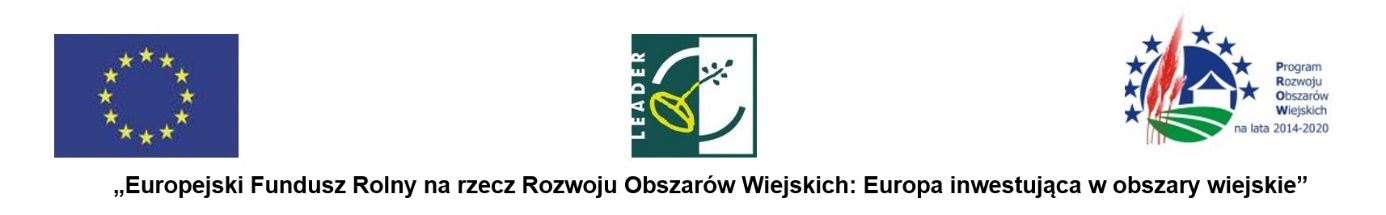 Chodzież,11 .05.2018r.Z A P R O S Z E N I ENa podstawie §14 ust.1.Regulaminu Rady Stowarzyszenia LGD „Dolina Noteci” Zarząd Stowarzyszenia wraz z Przewodniczącym Rady zwołuje posiedzenie Rady w dniu 19 maj 2018 w budynku przy ulicy Sienkiewicza 2, które będzie obradować według poniższego porządku obrad.-------------------------------------------------------------------------------------------------------------------------Proponowany porządek posiedzenia dla projektu grantowego 4/2018/G  :Po stwierdzeniu prawomocności Rady do podejmowania decyzji, Rada przyjmuje porządek obrad, który obejmuje w szczególności:a) otwarcie posiedzenia i podpisanie listy obecności, b) ustalenie kworum i zachowanie parytetu, c) przyjęcie porządku obrad,  d) ustalenie Komisji skrutacyjnej, e) złożenie przez członków Rady oraz oddelegowanego pracownika biura LGD Deklaracji bezstronności i poufności w procesie wyboru operacji, f) przedstawienie grantobiorcy, którego wniosek będzie omawiany, g) wypełnienie Karty powiązań i Karty zachowania parytetu i wyłączenie wybranych członków Rady z dokonywania wyboru operacji, h) prezentacja zwięzłej charakterystyki wniosku na podstawie wniosku o powierzenie grantu i formularza oceny własnej, i) wstępna ocena wniosku – wypełnienie Karty wstępnej oceny wniosków, j) dyskusja nad wnioskiem, k) merytoryczna ocena wniosku – wypełnienie Karty merytorycznej oceny operacji według lokalnych kryteriów,l) ustalenie kwoty wsparcia, m) podjęcie uchwały w sprawie oceny zadania grantowego, n) ponowne włączenie wyłączonych wcześniej członków Rady (jeżeli dotyczy), o) przyjęcie listy operacji zgodnych z ogłoszeniem o naborze oraz zgodnych z LSR w formie uchwały według załącznika, p) przyjęcie listy operacji wybranych do dofinansowania w formie uchwały według załącznika, q) przyjęcie listy operacji niewybranych do dofinansowania w formie uchwały według załącznika (jeśli dotyczy),r) wolne wnioski i głosy, s) odczytanie uchwał, t) zamknięcie posiedzenia.Proponowany porządek posiedzenia dla projektów innych niż granty :Po stwierdzeniu prawomocności Rady do podejmowania decyzji, Rada przyjmuje porządek obrad, który obejmuje w szczególności: a) otwarcie posiedzenia i podpisanie listy obecności, b) ustalenie kworum i zachowanie parytetu, c) przyjęcie porządku obrad, d) ustalenie Komisji skrutacyjnej, e) złożenie przez członków Rady oraz oddelegowanego pracownika biura LGD Deklaracji bezstronności i poufności w procesie wyboru operacji f) przedstawienie wnioskodawcy, którego wniosek będzie omawiany, g) wypełnienie Karty powiązań i Karty zachowania parytetu i wyłączenie wybranych członków Rady z dokonywania wyboru operacji, h) prezentacja zwięzłej charakterystyki wniosku, i) wstępna ocena wniosku – wypełnienie Karty wstępnej oceny wniosków oraz Karty weryfikacji zgodności operacji z warunkami przyznania pomocy określonymi w Programie Rozwoju Obszarów Wiejskich na lata 2014–2020, j) dyskusja nad wnioskiem, k) merytoryczna ocena wniosku – wypełnienie Karty merytorycznej oceny operacji według lokalnych kryteriów, l) ustalenie kwoty wsparcia i podjęcie uchwały w sprawie wnioskum) ponowne włączenie wyłączonych wcześniej członków Rady (jeżeli dotyczy), n) przyjęcie listy operacji zgodnych z ogłoszeniem o naborze oraz zgodnych z LSR w formie uchwały według załącznika,o) przyjęcie listy operacji wybranych do dofinansowania w formie uchwały według załącznika, p) przyjęcie listy operacji niewybranych do dofinansowania w formie uchwały według załącznik (jeśli dotyczy), q) wolne wnioski i zapytania, r) odczytanie uchwał, s) zamknięcie posiedzenia.Wszystkich zainteresowanych bardzo prosimy o wcześniejszy kontakt w celu uzgodnienia istotnych szczegółów posiedzenia .                                                                                                              Z poważaniem                                                                                                       Zarząd Stowarzyszenia                                                                                                            „Dolina Noteci „Stowarzyszenie „Dolina Noteci” Siedziba : ul .Sienkiewicza 2, 64-800 Chodzież ,tel. Kom. 693 933 246, 697 973 894 e-mail biuro@dolinanoteci.com.pl,www.dolinanoteci.com.pl          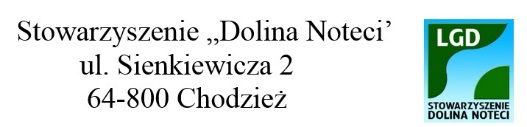 